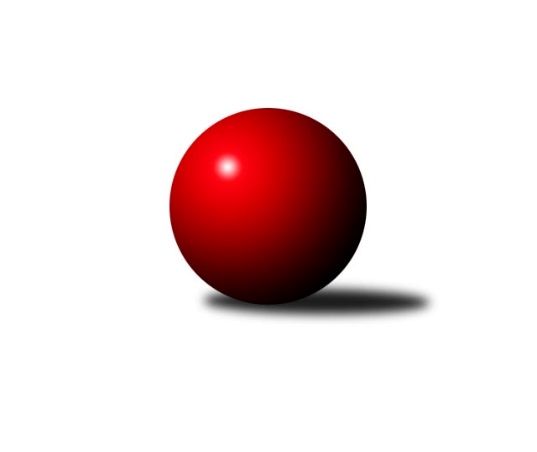 Č.12Ročník 2012/2013	8.12.2012Nejlepšího výkonu v tomto kole: 1647 dosáhlo družstvo: TJ Odry ˝A˝3. KLZ B 2012/2013Výsledky 12. kolaSouhrnný přehled výsledků:TJ Odry ˝A˝	- KK Vyškov˝B˝	3:3	1647:1635	5.0:3.0	8.12.KK Zábřeh ˝B˝	- TJ Sokol Bohumín ˝A˝	4:2	1573:1560	5.0:3.0	8.12.Tabulka družstev:	1.	KK Zábřeh ˝B˝	9	7	0	2	35.0 : 19.0 	41.5 : 30.5 	 1582	14	2.	TJ Sokol Bohumín ˝A˝	10	6	0	4	31.0 : 29.0 	35.0 : 45.0 	 1554	12	3.	TJ Odry ˝A˝	10	5	1	4	38.0 : 22.0 	53.5 : 26.5 	 1604	11	4.	KK Vyškov˝B˝	10	3	1	6	25.0 : 35.0 	33.5 : 46.5 	 1566	7	5.	TJ Nový Jičín˝C˝	9	2	0	7	15.0 : 39.0 	28.5 : 43.5 	 1505	4Podrobné výsledky kola:	 TJ Odry ˝A˝	1647	3:3	1635	KK Vyškov˝B˝	Lucie Kučáková	 	 195 	 201 		396 	 1:1 	 398 	 	210 	 188		Ludmila Tomiczková	Denisa Honzálková	 	 201 	 193 		394 	 1:1 	 400 	 	190 	 210		Běla Omastová	Jana Frydrychová	 	 226 	 204 		430 	 2:0 	 406 	 	218 	 188		Jana Nytrová	Stanislava Ovšáková	 	 201 	 226 		427 	 1:1 	 431 	 	212 	 219		Jana Kovářovározhodčí: Nejlepší výkon utkání: 431 - Jana Kovářová	 KK Zábřeh ˝B˝	1573	4:2	1560	TJ Sokol Bohumín ˝A˝	Nikola Kunertová	 	 191 	 165 		356 	 1:1 	 387 	 	188 	 199		Lucie Bogdanowiczová	Kamila Chládková	 	 192 	 196 		388 	 2:0 	 347 	 	166 	 181		Martina Kalischová	Silvie Horňáková	 	 209 	 196 		405 	 0:2 	 436 	 	219 	 217		Lada Péli	Helena Sobčáková	 	 220 	 204 		424 	 2:0 	 390 	 	201 	 189		Hana Záškolnározhodčí: Nejlepší výkon utkání: 436 - Lada PéliPořadí jednotlivců:	jméno hráče	družstvo	celkem	plné	dorážka	chyby	poměr kuž.	Maximum	1.	Stanislava Ovšáková 	TJ Odry ˝A˝	422.44	282.0	140.4	3.9	5/5	(455)	2.	Jana Frydrychová 	TJ Odry ˝A˝	418.80	291.1	127.7	6.5	5/5	(439)	3.	Helena Sobčáková 	KK Zábřeh ˝B˝	407.15	279.3	127.9	5.3	4/5	(428)	4.	Marta Flídrová 	KK Zábřeh ˝B˝	406.50	280.6	125.9	5.3	4/5	(438)	5.	Jana Hrňová 	TJ Nový Jičín˝C˝	403.90	285.8	118.2	6.8	5/5	(418)	6.	Jana Kovářová 	KK Vyškov˝B˝	403.00	277.1	126.0	8.0	5/5	(458)	7.	Lada Péli 	TJ Sokol Bohumín ˝A˝	400.60	284.2	116.4	5.6	5/5	(458)	8.	Lucie Bogdanowiczová 	TJ Sokol Bohumín ˝A˝	398.94	280.6	118.4	7.6	4/5	(436)	9.	Běla Omastová 	KK Vyškov˝B˝	392.94	274.4	118.5	8.3	4/5	(410)	10.	Ludmila Tomiczková 	KK Vyškov˝B˝	392.83	283.3	109.6	9.9	5/5	(437)	11.	Hana Záškolná 	TJ Sokol Bohumín ˝A˝	392.20	276.8	115.4	9.9	5/5	(425)	12.	Kamila Chládková 	KK Zábřeh ˝B˝	392.16	274.3	117.9	9.6	5/5	(420)	13.	Denisa Honzálková 	TJ Odry ˝A˝	391.76	274.5	117.2	6.9	5/5	(440)	14.	Iva Volná 	TJ Nový Jičín˝C˝	389.75	276.3	113.5	9.2	5/5	(463)	15.	Silvie Horňáková 	KK Zábřeh ˝B˝	388.75	275.2	113.6	10.4	5/5	(415)	16.	Jana Nytrová 	KK Vyškov˝B˝	380.50	272.1	108.4	10.6	4/5	(406)	17.	Eva Telčerová 	TJ Nový Jičín˝C˝	361.56	265.7	95.9	11.1	4/5	(385)		Pavla Fialová 	KK Vyškov˝B˝	402.00	273.0	129.0	7.0	1/5	(402)		Jitka Usnulová 	KK Vyškov˝B˝	393.58	279.5	114.1	6.6	3/5	(420)		Věra Ovšáková 	TJ Odry ˝A˝	387.00	275.7	111.3	7.3	2/5	(414)		Nikola Kunertová 	KK Zábřeh ˝B˝	386.67	264.3	122.3	8.6	3/5	(422)		Lucie Kučáková 	TJ Odry ˝A˝	385.50	273.3	112.2	12.3	3/5	(407)		Andrea Rojová 	TJ Sokol Bohumín ˝A˝	380.00	279.0	101.0	12.0	1/5	(386)		Kamila Vichrová 	TJ Sokol Bohumín ˝A˝	378.50	279.5	99.0	12.0	2/5	(391)		Martina Kalischová 	TJ Sokol Bohumín ˝A˝	377.83	268.8	109.1	8.7	3/5	(402)		Šárka Pavlištíková 	TJ Nový Jičín˝C˝	364.00	259.9	104.1	10.4	3/5	(384)		Jana Hájková 	TJ Nový Jičín˝C˝	352.00	250.5	101.5	16.0	2/5	(358)		Kateřina Honlová 	TJ Sokol Bohumín ˝A˝	334.00	246.0	88.0	16.0	1/5	(334)		Eva Birošíková 	TJ Nový Jičín˝C˝	315.00	236.0	79.0	19.0	1/5	(315)Sportovně technické informace:Starty náhradníků:registrační číslo	jméno a příjmení 	datum startu 	družstvo	číslo startu
Hráči dopsaní na soupisku:registrační číslo	jméno a příjmení 	datum startu 	družstvo	Program dalšího kola:12.1.2013	so	10:00	TJ Odry ˝A˝ - TJ Sokol Bohumín ˝A˝	12.1.2013	so	10:00	TJ Nový Jičín˝C˝ - KK Vyškov˝B˝	Nejlepší šestka kola - absolutněNejlepší šestka kola - absolutněNejlepší šestka kola - absolutněNejlepší šestka kola - absolutněNejlepší šestka kola - dle průměru kuželenNejlepší šestka kola - dle průměru kuželenNejlepší šestka kola - dle průměru kuželenNejlepší šestka kola - dle průměru kuželenNejlepší šestka kola - dle průměru kuželenPočetJménoNázev týmuVýkonPočetJménoNázev týmuPrůměr (%)Výkon8xLada PéliBohumín A4366xLada PéliBohumín A109.034365xJana KovářováVyškov B4315xJana KovářováVyškov B106.744318xJana FrydrychováOptimit Odry4309xJana FrydrychováOptimit Odry106.4943010xStanislava OvšákováOptimit Odry4276xHelena SobčákováZábřeh B106.034246xHelena SobčákováZábřeh B42410xStanislava OvšákováOptimit Odry105.754272xJana NytrováVyškov B4062xSilvie HorňákováZábřeh B101.28405